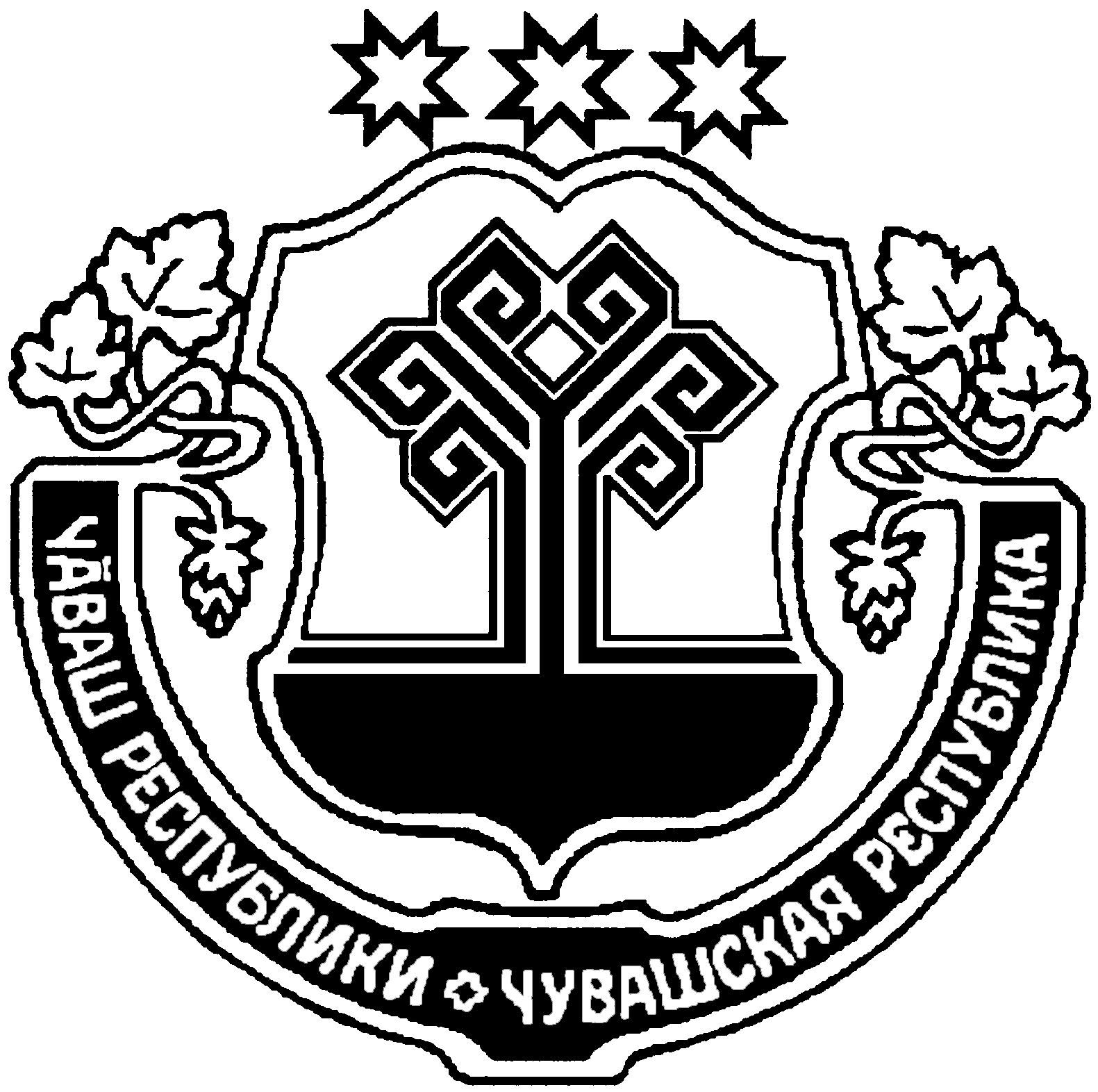 Об утверждении Плана мероприятий,  направленных на исключение фактов асоциального поведения и вовлечения несовершеннолетних и молодежи в антиобщественные действия в Шумерлинском районе  на 2018-2019 годыВо исполнение Федерального закона от 24 июня 1999 года  № 120-ФЗ «Об основах системы профилактики безнадзорности и правонарушений несовершеннолетних», пункта 2.5 протокола антинаркотической комиссии в Чувашской Республике от 23 ноября 2017 года №4, а также в целях исключения фактов асоциального поведения и вовлечения несовершеннолетних и молодежи в антиобщественные действия в Шумерлинском районе на 2018-2019 годы:1. Утвердить прилагаемый план мероприятий,  направленных на исключение фактов асоциального поведения и вовлечения несовершеннолетних и молодежи в антиобщественные действия в Шумерлинском районе на 2018-2019 годы.2. Рекомендовать органам местного самоуправления, руководителям организаций, предприятий, учреждений Шумерлинского района Чувашской Республики принять активное участие в организации и проведении мероприятий.   3. Контроль за исполнением данного распоряжения возложить на  заместителя главы администрации - начальника отдела образования, спорта и молодежной политики администрации Шумерлинского района  Караганову Т.А.Глава  администрации Шумерлинского района                                                                                       Л.Г. РафиновПриложение к распоряжениюадминистрации Шумерлинского района от 24.01.2018 г. № 09-рПлан мероприятий, направленных на исключение фактов асоциального поведения и вовлечения несовершеннолетних и молодежи в антиобщественные действия в Шумерлинском районе на 2018-2019 годыЧĂВАШ  РЕСПУБЛИКИЧУВАШСКАЯ РЕСПУБЛИКА ÇĚМĚРЛЕ РАЙОНĚН АДМИНИСТРАЦИЙĚ ХУШУ24.01.2018   09-р №ÇěмěрлехулиАДМИНИСТРАЦИЯШУМЕРЛИНСКОГО РАЙОНАРАСПОРЯЖЕНИЕ24.01.2018   №  09-рг. Шумерля№ п/пНаименование мероприятияСрокисполненияОтветственные исполнители1Сбор сведений о несовершеннолетних, не посещающих или систематически пропускающих по неуважительным причинам занятия в общеобразовательных организацияхежемесячноОтдел  образования, спорта и молодежной политики администрации Шумерлинского района2Охват «трудных» подростков секциями и кружками дополнительного образованияпостоянноОтдел  образования, спорта и молодежной политики администрации Шумерлинского района, общеобразовательные организации района (по согласованию)3Проведение акции «Полиция и дети» в общеобразовательных организациях района2 раза в годМО МВД России «Шумерлинский (по согласованию)4Организация в летний период труда, отдыха и оздоровления детей, находящихся в трудной жизненной ситуации2018-2019 годОтдел  образования, спорта и молодежной политики администрации Шумерлинского района, БУ ЧР «Шумерлинский комплексный центр социального обслуживания населения» Минтруда Чувашии (по согласованию)5Проведение бесед, циклов познавательных сообщений, часов правовой информации в библиотеках района, направленных на исключение фактов асоциального поведения и вовлечения несовершеннолетних и молодежи в антиобщественные действия1 раз в кварталСектор культуры и архивного дела администрации Шумерлинского района6Оформление и обновление книжной выставки «В мире порядка»2018-2019 годСектор культуры и архивного дела администрации Шумерлинского района7Закрепление депутатов Собрания депутатов Шумерлинского района в качестве общественных воспитателей за трудновоспитуемыми подростками  в соответствии с правовыми нормами Закона Чувашской Республики от 5 октября 2007 года № 61 «Об общественных воспитателях несовершеннолетних»2018-2019 годКомиссия по делам несовершеннолетних и защите их прав Шумерлинского района8Проведение семинаров и совещаний с общеобразовательными организациями   по вопросам раннего выявления детского неблагополучия1 раз в годОтдел  образования, спорта и молодежной политики администрации Шумерлинского района9Организация районной акции «Дети и семья»  1 раз в годКомиссия по делам несовершеннолетних и защите их прав Шумерлинского района10Обеспечение функционирования электронного банка данных, содержащего сведения о беспризорных, безнадзорных, несовершеннолетних правонарушителях, а также семьях, находящихся в социально опасном положении2018-2019 годКомиссия по делам несовершеннолетних и защите их прав Шумерлинского района11Своевременное получение наиболее полной информации о детском неблагополучии в районе по телефону «Горячая  линия»2018-2019 годКомиссия по делам несовершеннолетних и защите их прав Шумерлинского района12Организация и проведение «Круглого стола» «Правовая защита детей, находящихся в трудной жизненной ситуации»1 раз в годБУ ЧР «Шумерлинский комплексный центр социального обслуживания населения» Минтруда Чувашии  (по согласованию)13Освещение в средствах массовой информации по пропаганде здорового образа жизни2018-2019 годОтдел информационного обеспечения администрации Шумерлинского района14Проведение спортивных мероприятий под девизом «Спорт любить – здоровым быть!»2018-2019 годСектор физической культуры, спорта и молодежной политики отдела образования, спорта и молодежной политики администрации Шумерлинского района15Принятие дополнительных мер по выявлению и уничтожению дикорастущих наркосодержащих растений на территории Шумерлинского районапостоянноАдминистрации сельских поселений Шумерлинского района совместно с УУП МО МВД России «Шумерлинский» (по согласованию)16Усиление контроля за объектами розничной торговли. Принятие мер в отношении владельцев торговых точек, допускающих реализацию несовершеннолетним алкогольной и табачной продукциипостоянноАдминистрации сельских поселений Шумерлинского района совместно с УУП МО МВД России «Шумерлинский» (по согласованию)